VSTUPNÍ ČÁSTNázev komplexní úlohy/projektuPraktická úloha v jazyce PHPKód úlohy18-u-4/AC17Využitelnost komplexní úlohyKategorie dosaženého vzděláníM (EQF úroveň 4)Skupiny oborů18 - Informatické oboryVazba na vzdělávací modul(y)Tvorba dynamických www stránek s využitím PHPŠkolaVOŠ, SŠ, Centrum odborné přípravy, Budějovická, Sezimovo ÚstíKlíčové kompetenceKompetence k učení, Kompetence k řešení problémů, Matematické kompetence, Digitální kompetenceDatum vytvoření11. 06. 2019 08:50Délka/časová náročnost - Odborné vzdělávání8Délka/časová náročnost - Všeobecné vzděláváníPoznámka k délce úlohyRočník(y)Řešení úlohyindividuálníCharakteristika/anotaceKomplexní úloha je zaměřena na ověření znalostí jazyka PHP a schopnosti žáků aplikovat je při řešení praktické úlohy. Žáci řeší zadané úkoly v požadované kvalitě.JÁDRO ÚLOHYOčekávané výsledky učeníŽák:vytváří funkční webové stránky s využitím jazyka PHP;vytváří webové formuláře v jazyce PHP;pracuje s pomocí jazyka PHP se soubory (čtení, zápis);pracuje s pomocí jazyka PHP s databází (čtení, zápis a úprava záznamů);vytváří funkční algoritmy;publikuje svůj kód na internetu.Specifikace hlavních učebních činností žáků/aktivit projektu vč. doporučeného časového rozvrhuV komplexní úloze žáci tvoří webovou stránku v jazyce PHP, která musí obsahovat několik povinných náležitostí a měla by fungovat jasně definovaným způsobem.Při řešení úlohy musí žáci spojit do jednoho celku několik dílčích témat, která byla probírána v průběhu předchozí výuky.Žáci se zdokonalují v hledání a samostudiu relevantních informací na internetu.Analýza zadání (dotazy) – 1 hod.Práce na úkolu – 4 hod.Prezentace a hodnocení výsledků  – 3 hod.Metodická doporučeníVýuka PHP i práce na komplexní úloze může probíhat dvojím způsobem:Žáci pracují přímo na internetovém webovém serveru, kde si zaregistrují libovolný hosting zdarma s PHP a databází, např. endora.cz, a pomocí FTP funkcí editačního programu, ve kterém pracují (např. PSPad), tam ukládají a ladí svůj kód.Žáci si nainstalují lokální webový server na svém počítači (např. XAMP) a po vytvoření a odladění kódu jej přesunou na libovolný webový server.Vyučující si musí zajistit možnost přístupu ke zdrojovému kódu stránek jednotlivých žáků pro účely kontroly a hodnocení práce. Součástí odevzdaného řešení jsou tedy kromě URL adresy hotového projektu také přihlašovací údaje k danému hostingu.Způsob realizaceVýuka v odborné učebně (každý žák má k dispozici počítač), ale na projektu mohou pracovat dle potřeby i mimo vyučování na své vlastní technice;individuální práce žáků;možnost při řešení úkolu využívat veškeré dostupné informační zdroje (internet, literatura).Pomůckypočítač s připojením na internetvhodné programové vybavení dle vlastních preferencí, např.
	PSPad (editor)XAMP (lokální webový server s databázovým systémem)Endora.cz (free hosting)FileZilla (FTP klient)VÝSTUPNÍ ČÁSTPopis a kvantifikace všech plánovaných výstupůŽáci:nahlásí URL adresu svého projektu včetně přihlašovacích údajů (pro průběžnou i závěrečnou kontrolu práce);hlavní stránka (index.php) bude pomocí PHP složena ze tří souborů, reprezentujících hlavičku, menu a patičku (použití funkce include);na stránce bude formulář pro zadání vstupního hesla, který umožní vstup k takto zabezpečené stránce;stránka bude obsahovat jednoduché funkční počítadlo návštěv, řešené pomocí funkcí pro práci se soubory;stránka bude obsahovat jednoduchý registrační formulář (např. přihlášky do soutěže); zde je požadováno řešení pomocí práce s databází;hotová práce bude krátce odprezentována před třídou pomocí učitelského počítače a datového projektoru;
	žáci budou mít příležitost k předvedení své práce, vysvětlení svého postupu nebo případných nedostatků;součástí bude sebehodnocení, případně i vyjádření spolužáků.Kritéria hodnoceníStupeň hodnocení výborný:vytvořená webová stránka obsahuje řešení všech dílčích úkolů uvedených v zadání a je plně funkční;žák přesně a s jistotou vysvětlí princip fungování svého kódu a obhájí použitý postup.Stupeň hodnocení chvalitebný:vytvořená webová stránka obsahuje řešení všech dílčích úkolů uvedených v zadání, ale vykazuje méně závažné chyby;žák s menší jistotou a přesností vysvětlí princip fungování svého kódu a obhájí použitý postup; s mírnou pomocí učitele je schopen odhalit a opravit chyby.Stupeň hodnocení dobrý:vytvořená webová stránka obsahuje řešení pouze 2/3 dílčích úkolů uvedených v zadání, tyto jsou však plně funkční;žák vysvětluje princip fungování svého kódu nepřesně a s nejistotou; chyby nachází až s větší pomocí učitele.Stupeň hodnocení dostatečný:vytvořená webová stránka obsahuje řešení pouze 1/2 funkčních dílčích úkolů uvedených v zadání;žák vysvětluje princip fungování svého kódu nejistě a nepřesně, špatně se v něm orientuje; chyby nachází až s větší pomocí učitele.Stupeň hodnocení nedostatečný:vytvořená webová stránka obsahuje méně než 1/2 fungujících dílčích úkolů uvedených v zadání;žák nedokáže přesně vysvětlit fungování svého kódu, špatně s v něm orientuje, má problém nalézt chyby i s pomocí učitele;na doplňující dotazy odpovídá nesprávně.Žák musí splnit obě kritéria na stejné úrovni. V případě rozdílného hodnocení se počítá horší stupeň hodnocení.Doporučená literaturaProcházka, David: PHP6,  Praha : Grada, 2012, ISBN: 978-80-247-3899-4VRÁNA, Jakub. 1001 tipů a triků pro PHP. Brno: Computer Press, 2010. ISBN 978-80-251-2940-1.SKLAR, David. PHP 7: praktický průvodce nejrozšířenějším skriptovacím jazykem pro web. Přeložil Jan POKORNÝ. Brno: Zoner Press, 2018. Encyklopedie Zoner Press. ISBN 9788074133633.PoznámkyObsahové upřesněníOV RVP - Odborné vzdělávání ve vztahu k RVPPřílohyZadani_Prakticka-uloha-v-jazyce-PHP.docxMateriál vznikl v rámci projektu Modernizace odborného vzdělávání (MOV), který byl spolufinancován z Evropských strukturálních a investičních fondů a jehož realizaci zajišťoval Národní pedagogický institut České republiky. Autorem materiálu a všech jeho částí, není-li uvedeno jinak, je Luboš Řičica. Creative Commons CC BY SA 4.0 – Uveďte původ – Zachovejte licenci 4.0 Mezinárodní.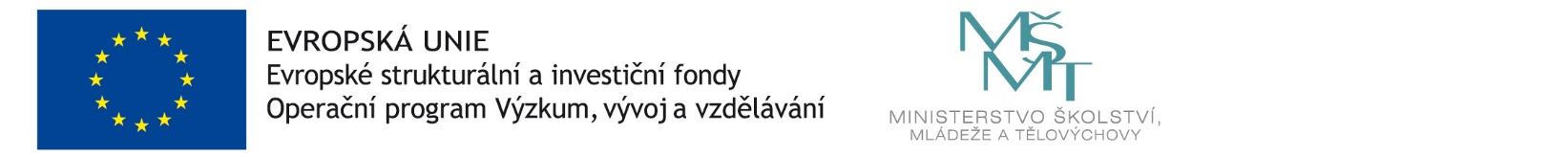 